Homework – Friday 24th FebruaryThis week please email homework to Mrs Davis Maths-  On Education CityReading/DT- Do you have any pop up books at home? Can you find any? What features do they have? Can you work out how the levers move on the books?Topic –  Can you devise a map of your back garden? What shape is it? Where is North, South, East and West? Are there any objects in your garden? Can you create a key and make some symbols for these objects.TTRS/Numbots (Please access these as and when you can)Year 2: please practice your 2’s, 5’s, 10’s, 3’s times tables on TTRSYear 1: Numbots – please see username and password information in reading journals and do this every night (it will help with place value/number work.) Work your way through the levels and keep at it. IDL:  Logins will be in reading journals this week so that you can access 3 times a week at home.Spellings         				Group 1		           Group 2		           Group 3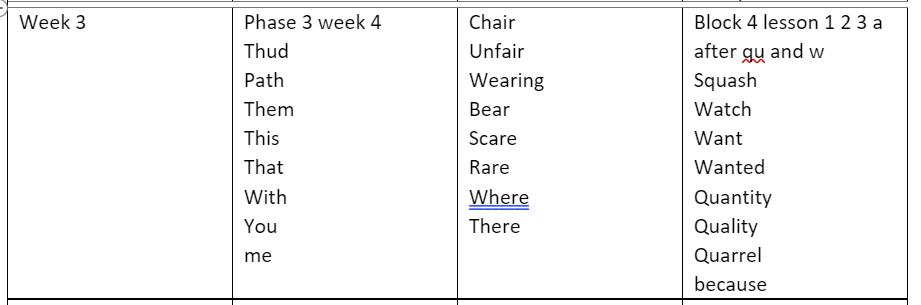 